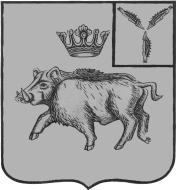 СОВЕТБАЛТАЙСКОГО МУНИЦИПАЛЬНОГО ОБРАЗОВАНИЯБАЛТАЙСКОГО МУНИЦИПАЛЬНОГО РАЙОНАСАРАТОВСКОЙ ОБЛАСТИВосьмое заседание Совета четвертого созываРЕШЕНИЕот 08.04.2019 № 39   с. БалтайО проекте отчета об исполнении бюджета Балтайского муниципальногообразования Балтайского муниципального района за 2018 год	В соответствии со статьями 264.2, 264.4, 264.6 Бюджетного кодекса Российской Федерации, руководствуясь статьями 12, 21 Устава Балтайского муниципального образования Балтайского муниципального района Саратовской области, Совет Балтайского муниципального образования Балтайского муниципального района Саратовской области РЕШИЛ:1. Принять к рассмотрению проект отчета об исполнении бюджета Балтайского муниципального образования Балтайского муниципального района за 2018 год, согласно приложению.2. Вынести проект отчета об исполнении бюджета Балтайского муниципального образования Балтайского муниципального района за 2018 год на публичные слушания. 3. Опубликовать проект отчета об исполнении бюджета Балтайского муниципального образования Балтайского муниципального района за 2018 год на официальном сайте администрации Балтайского муниципального района 8 апреля 2019 года.4. Настоящее решение вступает в силу со дня его принятия.Глава Балтайского муниципального образования				                Н.В. Меркер                                                                        Приложениек решению Совета Балтайского муниципального образованияот 08.04.2019 № 39  СОВЕТ БАЛТАЙСКОГО МУНИЦИПАЛЬНОГО ОБРАЗОВАНИЯБАЛТАЙСКОГО МУНИЦИПАЛЬНОГО РАЙОНАСАРАТОВСКОЙ ОБЛАСТИ___________ заседание Совета ________ созываРЕШЕНИЕот  № с. БалтайОб утверждении отчета об исполнении бюджета Балтайского муниципального образования Балтайского муниципального района за 2018 год	В соответствии со статьями 264.2, 264.4, 264.6 Бюджетного кодекса Российской Федерации, руководствуясь статьями 12, 21 Устава Балтайского муниципального образования Балтайского муниципального района Саратовской области, Совет Балтайского муниципального образования Балтайского муниципального района Саратовской области РЕШИЛ:1. Утвердить отчет об исполнении бюджета Балтайского муниципального образования Балтайского муниципального района за 2018 год по доходам в сумме 8 491,5 тыс. рублей, по расходам 7 921,1 тыс. рублей, с профицитом бюджета в сумме 570,4 тыс. рублей.2. Утвердить следующие показатели по исполнению бюджета Балтайского муниципального образования Балтайского муниципального района за 2018 год:- доходы бюджета Балтайского муниципального образования Балтайского муниципального района за 2018 год по кодам классификации доходов бюджета, согласно приложению № 1;- расходы бюджета Балтайского муниципального образования Балтайского муниципального района за 2018 год по ведомственной структуре расходов бюджета, согласно приложению № 2;- расходы бюджета Балтайского муниципального образования Балтайского муниципального района за 2018 год по разделам и подразделам классификации расходов бюджета, согласно приложению № 3;- источники финансирования дефицита бюджета Балтайского муниципального образования Балтайского муниципального района за 2018 год по кодам классификации источников финансирования дефицита бюджета, согласно приложению № 4.3. Настоящее решение вступает в силу со дня его подписания и подлежит размещению на официальном сайте администрации Балтайского муниципального района.4. Контроль за исполнением настоящего решения возложить на постоянную комиссию Совета Балтайского муниципального образования по бюджетной политике и налогам.Глава Балтайского муниципального образования		   		               Н.В.  МеркерПриложение № 1 к проекту решения Совета Балтайского муниципального образования Балтайскогомуниципального района Саратовской областиДоходы бюджета Балтайского муниципального образованияБалтайского муниципального района за 2018 год по кодамклассификации доходов бюджетаПриложение № 2 к проекту решения Совета Балтайского муниципального образования Балтайского муниципального района Саратовской областиРасходы бюджета Балтайского муниципального образованияБалтайского муниципального района за 2018 год по ведомственной структуре расходов бюджета                                                             Приложение № 3 к проекту решения СоветаБалтайского муниципального                                                    образования Балтайскогомуниципального района Саратовской областиРасходы бюджета Балтайского муниципального образованияБалтайского муниципального района за 2018 год по разделам и подразделам классификации расходов бюджета                                                            Приложение № 4 к проекту решения СоветаБалтайского муниципального                                                    образования Балтайскогомуниципального района Саратовской областиИсточники финансирования дефицита бюджетаБалтайского муниципального образования Балтайского муниципального района за 2018 год по кодам классификации источников финансирования дефицита бюджетаНаименованиеАдминистраторКод дохода Исполнено (руб.)НаименованиеАдминистраторКод дохода Исполнено (руб.)НаименованиеАдминистраторКод дохода Исполнено (руб.)Доходы бюджета - всегоxx8 491 483,89НАЛОГОВЫЕ И НЕНАЛОГОВЫЕ ДОХОДЫ182100000000000000006 659 051,79Налог на доходы физических лиц с доходов, источником которых является налоговый агент, за исключением доходов, в отношении которых исчисление и уплата налога осуществляются в соответствии со статьями 227, 227.1 и 228 Налогового кодекса Российской Федерации (сумма платежа (перерасчеты, недоимка и задолженность по соответствующему платежу, в том числе по отмененному)182101020100110001102 001 788,03Налог на доходы физических лиц с доходов, источником которых является налоговый агент, за исключением доходов, в отношении которых исчисление и уплата налога осуществляются в соответствии со статьями 227, 227.1 и 228 Налогового кодекса Российской Федерации (пени по соответствующему платежу)1821010201001210011010 124,69Налог на доходы физических лиц с доходов, источником которых является налоговый агент, за исключением доходов, в отношении которых исчисление и уплата налога осуществляются в соответствии со статьями 227, 227.1 и 228 Налогового кодекса Российской Федерации (суммы денежных взысканий (штрафов) по соответствующему платежу согласно законодательству Российской Федерации)1821010201001300011014 184,00Налог на доходы физических лиц с доходов, полученных от осуществления деятельности физическими лицами, зарегистрированными в качестве индивидуальных предпринимателей, нотариусов, занимающихся частной практикой, адвокатов, учредивших адвокатские кабинеты, и других лиц, занимающихся частной практикой в соответствии со статьей 227 Налогового кодекса Российской Федерации (сумма платежа (перерасчеты, недоимка и задолженность по соответствующему платежу, в том числе по отмененному)1821010202001100011017 238,24Налог на доходы физических лиц с доходов, полученных от осуществления деятельности физическими лицами, зарегистрированными в качестве индивидуальных предпринимателей, нотариусов, занимающихся частной практикой, адвокатов, учредивших адвокатские кабинеты, и других лиц, занимающихся частной практикой в соответствии со статьей 227 Налогового кодекса Российской Федерации (суммы денежных взысканий (штрафов) по соответствующему платежу согласно законодательству Российской Федерации)182182 1 01 02020 01 3000 110120,00Налог на доходы физических лиц с доходов, полученных физическими лицами в соответствии со статьей 228 Налогового кодекса Российской Федерации (сумма платежа (перерасчеты, недоимка и задолженность по соответствующему платежу, в том числе по отмененному)1821010203001100011013 279,36Налог на доходы физических лиц с доходов, полученных физическими лицами в соответствии со статьей 228 Налогового кодекса Российской Федерации (пени по соответствующему платежу)18210102030012100110110,02Налог на доходы физических лиц с доходов, полученных физическими лицами в соответствии со статьей 228 Налогового кодекса Российской Федерации (суммы денежных взысканий (штрафов) по соответствующему платежу согласно законодательству Российской Федерации)18210102030013000110360,00Единый сельскохозяйственный налог (сумма платежа (перерасчеты, недоимка и задолженность по соответствующему платежу, в том числе по отмененному)18210503010011000110405 450,78Единый сельскохозяйственный налог (пени по соответствующему платежу)1821050301001210011069,95Единый сельскохозяйственный налог (суммы денежных взысканий (штрафов) по соответствующему платежу согласно законодательству Российской Федерации)18210503010013000110500,00НАЛОГИ НА ИМУЩЕСТВО182106000000000000004 195 826,72Налог на имущество физических лиц, взимаемый по ставкам, применяемым к объектам налогообложения, расположенным в границах сельских поселений (сумма платежа (перерасчеты, недоимка и задолженность по соответствующему платежу, в том числе по отмененному)182106010301010001101 058 506,78Налог на имущество физических лиц, взимаемый по ставкам, применяемым к объектам налогообложения, расположенным в границах сельских поселений (пени по соответствующему платежу)1821060103010210011010 808,06Земельный налог с организаций, обладающих земельным участком, расположенным в границах сельских поселений (сумма платежа (перерасчеты, недоимка и задолженность по соответствующему платежу, в том числе по отмененному)18210606033101000110569 929,43Земельный налог с организаций, обладающих земельным участком, расположенным в границах сельских поселений (пени по соответствующему платежу)182106060331021001107 630,47Земельный налог с организаций, обладающих земельным участком, расположенным в границах сельских поселений (суммы денежных взысканий (штрафов) по соответствующему платежу согласно законодательству Российской Федерации)18210606033103000110500,00Земельный налог с физических лиц, обладающих земельным участком, расположенным в границах сельских поселений (сумма платежа (перерасчеты, недоимка и задолженность по соответствующему платежу, в том числе по отмененному)182106060431010001102 535 729,36Земельный налог с физических лиц, обладающих земельным участком, расположенным в границах сельских поселений (пени по соответствующему платежу)1821060604310210011012 722,62БЕЗВОЗМЕЗДНЫЕ ПОСТУПЛЕНИЯ071200000000000000001 649 832,10Субвенции бюджетам сельских поселений на осуществление первичного воинского учета на территориях, где отсутствуют военные комиссариаты06220235118100000151182 600,00Дотации бюджетам сельских поселений на выравнивание бюджетной обеспеченности за счет субвенции из областного бюджета07120215001100003151247 100,00Дотации бюджетам сельских поселений на выравнивание бюджетной обеспеченности из местного бюджета муниципального района07120215001100004151370 800,00Субсидии бюджетам сельских поселений области на реализацию проектов развития муниципальных образований области, основанных на местных инициативах07120229999100073151997 532,10Прочие безвозмездные поступления в бюджеты сельских поселений0712070503010007318034 400,00НаименованиеАдминистраторРаздел, подразделЦелевая статьяВид расходовИсполнено(руб.)НаименованиеАдминистраторРаздел, подразделЦелевая статьяВид расходовИсполнено(руб.)НаименованиеАдминистраторРаздел, подразделЦелевая статьяВид расходовИсполнено(руб.)Расходы бюджета - всегоx x x x 7 921 124,79Иные бюджетные ассигнования071 0107 0220000020 800 52 044,00Специальные расходы 071 0107 0220000020880 52 044,00Осуществление первичного воинского учета на территориях, где отсутствуют военные комиссариаты 0710203  9020051180000182 600,00Расходы на выплаты персоналу в целях обеспечения выполнения функций государственными (муниципальными) органами, казенными учреждениями, органами управления государственными внебюджетными фондами071 0203 9020051180 100 172 874,47Расходы на выплаты персоналу государственных (муниципальных) органов071 0203 9020051180 120 172 874,47Фонд оплаты труда государственных (муниципальных) органов 0710203 9020051180  121133 971,67Взносы по обязательному социальному страхованию на выплаты денежного содержания и иные выплаты работникам государственных (муниципальных) органов071  02039020051180 129 38 902,80Закупка товаров, работ и услуг для обеспечения государственных (муниципальных) нужд 0710203 9020051180 200 9 725,53Иные закупки товаров, работ и услуг для обеспечения государственных (муниципальных) нужд 0710203 9020051180 240 9 725,53Прочая закупка товаров, работ и услуг071  02039020051180 2449 725,53Реализация проектов развития муниципальных образований области, основанных на местных инициативах071 0503 7010072100 000 997 532,10Закупка товаров, работ и услуг для обеспечения государственных (муниципальных) нужд 0710503 7010072100  200997 532,10Иные закупки товаров, работ и услуг для обеспечения государственных (муниципальных) нужд 0710503 7010072100 240 997 532,10Прочая закупка товаров, работ и услуг071 0503  7010072100244 997 532,10Реализация проектов развития муниципальных образований области, основанных на местных инициативах, за счет средств местного бюджета (за исключением безвозмездных поступлений добровольных взносов, пожертвований от физических и юридических лиц) 071 050370100S2110 000 114 658,90Закупка товаров, работ и услуг для обеспечения государственных (муниципальных) нужд071 0503 70100S2110 200 114 658,90Иные закупки товаров, работ и услуг для обеспечения государственных (муниципальных) нужд071  050370100S2110  240114 658,90Прочая закупка товаров, работ и услуг 0710503 70100S2110  244114 658,90Реализация проектов развития муниципальных образований области, основанных на местных инициативах, за счет средств местного бюджета в части безвозмездных поступлений добровольных взносов, пожертвований от физических лиц 071 050370100S2120  000 34 398,00Закупка товаров, работ и услуг для обеспечения государственных (муниципальных) нужд 0710503 70100S2120 200 34 398,00Иные закупки товаров, работ и услуг для обеспечения государственных (муниципальных) нужд071 0503 70100S2120 240 34 398,00Прочая закупка товаров, работ и услуг 0710503 70100S2120 244 34 398,00Муниципальная программа "Комплексное благоустройство на территории Балтайского муниципального образования"071 0503 7900032200 000 2 737 691,79Закупка товаров, работ и услуг для обеспечения государственных (муниципальных) нужд071 0503 7900032200 200 2 737 691,79Иные закупки товаров, работ и услуг для обеспечения государственных (муниципальных) нужд071 0503 7900032200  2402 737 691,79Прочая закупка товаров, работ и услуг 071 05037900032200 244 2 737 691,79Иные межбюджетные трансферты бюджетам муниципальных районов из бюджета поселений и межбюджетные трансферты бюджетам поселений из бюджетов муниципальных районов 071 14038630000300  0003 802 200,00Межбюджетные трансферты071 1403 8630000300 500 3 802 200,00Иные межбюджетные трансферты 0711403 8630000300  5403 802 200,00НаименованиеРаздел, подразделЦелевая статьяВид расходовИсполнено(руб.)НаименованиеРаздел, подразделЦелевая статьяВид расходовИсполнено(руб.)НаименованиеРаздел, подразделЦелевая статьяВид расходовИсполнено(руб.)Расходы бюджета - всегоx x x 7 921 124,79Иные бюджетные ассигнования0107022000002080052 044,00Специальные расходы0107022000002088052 044,00Осуществление первичного воинского учета на территориях, где отсутствуют военные комиссариаты02039020051180000182 600,00Расходы на выплаты персоналу в целях обеспечения выполнения функций государственными (муниципальными) органами, казенными учреждениями, органами управления государственными внебюджетными фондами02039020051180100172 874,47Расходы на выплаты персоналу государственных (муниципальных) органов02039020051180120172 874,47Фонд оплаты труда государственных (муниципальных) органов02039020051180121133 971,67Взносы по обязательному социальному страхованию на выплаты денежного содержания и иные выплаты работникам государственных (муниципальных) органов0203902005118012938 902,80Закупка товаров, работ и услуг для обеспечения государственных (муниципальных) нужд020390200511802009 725,53Иные закупки товаров, работ и услуг для обеспечения государственных (муниципальных) нужд020390200511802409 725,53Прочая закупка товаров, работ и услуг020390200511802449 725,53Реализация проектов развития муниципальных образований области, основанных на местных инициативах05037010072100000997 532,10Закупка товаров, работ и услуг для обеспечения государственных (муниципальных) нужд05037010072100200997 532,10Иные закупки товаров, работ и услуг для обеспечения государственных (муниципальных) нужд05037010072100240997 532,10Прочая закупка товаров, работ и услуг05037010072100244997 532,10Реализация проектов развития муниципальных образований области, основанных на местных инициативах, за счет средств местного бюджета (за исключением безвозмездных поступлений добровольных взносов, пожертвований от физических и юридических лиц)050370100S2110000114 658,90Закупка товаров, работ и услуг для обеспечения государственных (муниципальных) нужд050370100S2110200114 658,90Иные закупки товаров, работ и услуг для обеспечения государственных (муниципальных) нужд050370100S2110240114 658,90Прочая закупка товаров, работ и услуг050370100S2110244114 658,90Реализация проектов развития муниципальных образований области, основанных на местных инициативах, за счет средств местного бюджета в части безвозмездных поступлений добровольных взносов, пожертвований от физических лиц050370100S212000034 398,00Закупка товаров, работ и услуг для обеспечения государственных (муниципальных) нужд050370100S212020034 398,00Иные закупки товаров, работ и услуг для обеспечения государственных (муниципальных) нужд050370100S212024034 398,00Прочая закупка товаров, работ и услуг050370100S212024434 398,00Муниципальная программа "Комплексное благоустройство на территории Балтайского муниципального образования"050379000322000002 737 691,79Закупка товаров, работ и услуг для обеспечения государственных (муниципальных) нужд050379000322002002 737 691,79Иные закупки товаров, работ и услуг для обеспечения государственных (муниципальных) нужд050379000322002402 737 691,79Прочая закупка товаров, работ и услуг050379000322002442 737 691,79Иные межбюджетные трансферты бюджетам муниципальных районов из бюджета поселений и межбюджетные трансферты бюджетам поселений из бюджетов муниципальных районов140386300003000003 802 200,00Межбюджетные трансферты140386300003005003 802 200,00Иные межбюджетные трансферты140386300003005403 802 200,00НаименованиеАдминистратор Код источника финансирования дефицита бюджетаИсполнено (руб.)НаименованиеАдминистратор Код источника финансирования дефицита бюджетаИсполнено (руб.)НаименованиеАдминистратор Код источника финансирования дефицита бюджетаИсполнено (руб.)НаименованиеАдминистратор Код источника финансирования дефицита бюджетаИсполнено (руб.)НаименованиеАдминистратор Код источника финансирования дефицита бюджетаИсполнено (руб.)Источники финансирования дефицита бюджета - всегоx-570 359,10в том числе:источники внутреннего финансирования бюджетаx-из них:источники внешнего финансирования бюджетаx-из них:Изменение остатков средств00001000000000000000-570 359,10увеличение остатков средств, всего00001050000000000500-8 607 695,43Увеличение прочих остатков средств бюджетов00001050200000000500-8 607 695,43Увеличение прочих остатков денежных средств бюджетов00001050201000000510-8 607 695,43Увеличение прочих остатков денежных средств бюджетов сельских поселений00001050201100000510-8 607 695,43уменьшение остатков средств, всего000010500000000006008 037 336,33Уменьшение прочих остатков средств бюджетов000010502000000006008 037 336,33Уменьшение прочих остатков денежных средств бюджетов000010502010000006108 037 336,33Уменьшение прочих остатков денежных средств бюджетов сельских поселений000010502011000006108 037 336,33